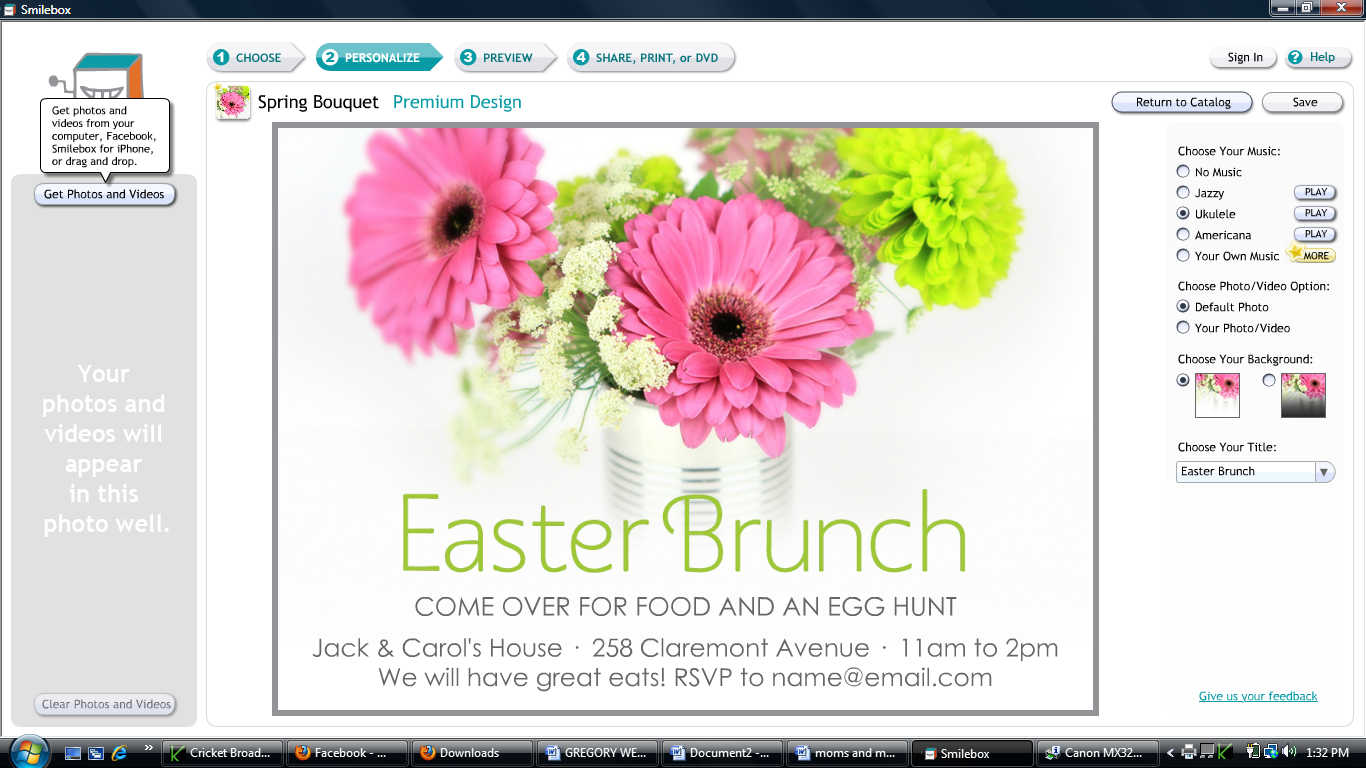 Vendor ApplicationName of Vendor____________________________________________Name of Business___________________________________________Address/Zip _______________________________________________Phone #  __________________________________________________Email  ____________________________________________________Description of Services ______________________________________ _________________________________________________________Table Needed ($15extra)? __________	Electricity? ____________No. of booths? ($30 for first.  $10 extra for each additional) ________Persons working in booth other than main vendor? Provide Name(s) ____________________		____________________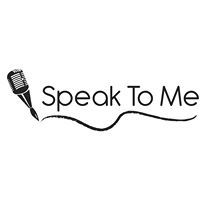 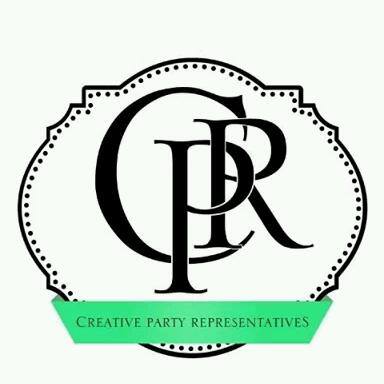 Return to:	Shay Bond						     Jeanine Jones4998 Darlington Drive				     FounderMemphis, TN 38118				     www.speaktomebooks.com Or www.cprpartyhostess@yahoo.com        	       901-240-1527901-315-3269 Paypal:dellbond901@yahoo.com